Year 7 – Acids Learning JourneyLessonOi! Remember this!1.) Reversible/irreversible reactionsChemical change is irreversible and new products are made.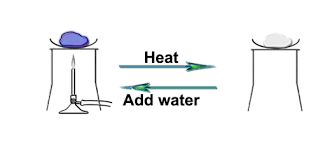 2.) Reactions of AcidsAcids are a family of chemicals and show similar reactions.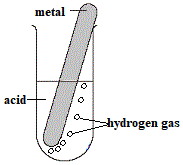 3.) Indicators and the pH scaleIndicators change colour in acids and alkalis and are used to determine a substances place in the pH scale.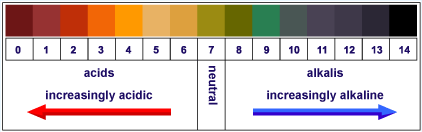 4.) Neutralisation of acidsAll Acids react to form a neutral substance/solution.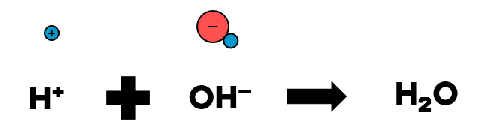 5.) Plan Indigestion investigationIndigestion is caused by stomach acid.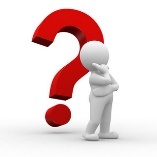 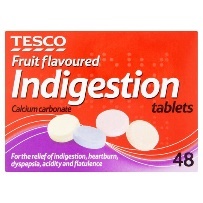 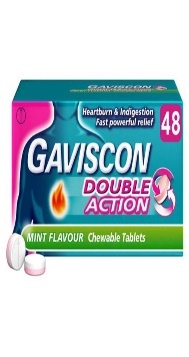 6.) Collect evidence for investigationThe best remedy is the best at neutralising the acid.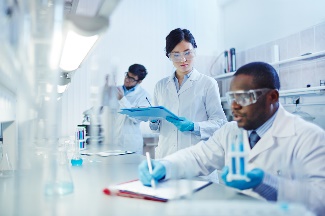 8.) Concluding investigationNeutralisation is getting rid of the H+ ion/the acid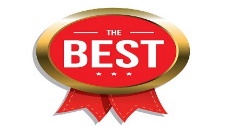 9.) Synoptic Assessment